МУНИЦИПАЛЬНОЕ БЮДЖЕТНОЕ ДОШКОЛЬНОЕ ОБРАЗОВАТЕЛЬНОЕ УЧРЕЖДЕНИЕ «ДЕТСКИЙ САД №23» «ЦВЕТИК-СЕМИЦВЕТИК» ГО «ГОРОД ЯКУТСК» 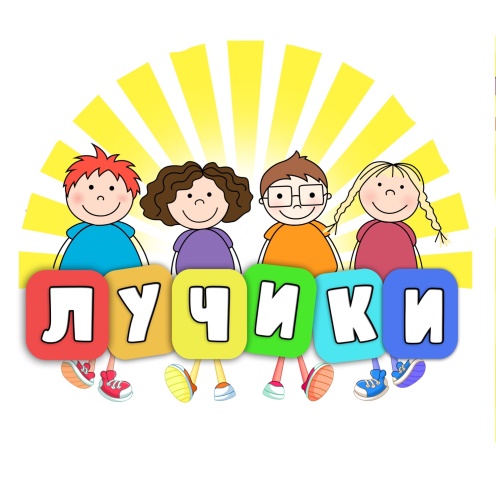 Паспорт средней группыЦель: Обеспечить соответствие предметно-пространственной среды требованиям ФГОС для организации воспитательно-образовательного процесса в условиях сохранения и укрепления физического и психологического здоровья воспитанников.Направленность (вид): Оказание образовательных услуг осуществляется по основной общеобразовательной программе дошкольного образования в соответствии с ФГОС с учетом требований: - примерной образовательной программы «Вдохновение», под ред. В. К. Загвоздкина, И. Е. Федосовой.Воспитатели: Татаринова Туйара Евгеньевна. Образование – высшее, СВФУ ПИ, Пед.стаж – 8 летИсакова Сардаана Петровна  Образование – высшее, СВФУ ПИ,  Пед. Стаж – 2 г.Техническая характеристика группыГруппа находится на втором этаже детского сада.Мебелью занято 1/3 части всей площади. Площадь для занятий, игр, движений –2/3 от общей площади помещения.Освещенность группы: естественное – 6 окон, что соответствует принятым санитарно-гигиеническим нормам.искусственное – люминесцентное, освещение соответствует принятым санитарно-гигиеническим нормам. Температурный режим в течение года поддерживается в пределах принятых норм-+ 21-22 градуса С.Проводится сквозное и одностороннее проветривание.Санитарно-гигиенические условия соответствуют санитарным нормам: влажная уборка, питьевой режимИгрушки, настольные игрыСПИСОК УМК, книжно - печатной  продукцииРППС в группеПомещенияСодержаниеЦелиПриемная группаИндивидуальные шкафчики по количеству детей- 24Скамейки- 6Родительский информационныйуголок, тематические папки-передвижки, папки – ширмы.
4. Шкаф для верхней одеждыСтенды для выставки индивидуальных творческихработ детей Список детей на шкафчики1. Обучение детей навыкамсамообслуживания.2.Осуществление педагогическогопросвещения родителей,консультативной помощи семьи.Групповаякомната12 детских столов и 24 детских стульев, маркированные в соответствии с ростом детей.  Стол рабочий  с двумя выдвижными ящиками -	1Стул черный офисный -	1Шкаф аптечка -1Шкаф зеленый с  полками -1Шкаф с полками с тумбой двухдверный -1Шкаф пенал с одной дверью	-1Шкаф с полками с тумбой двухдверный	1Тумба трех дверная 	2Магнитная доска 	1Книжная полка 	1Сундук на колесах -	11. Обеспечение комфортногопроживания детьми периодадошкольного детства.2. Осуществление качественнойподготовки воспитателя к рабочему дню.Комната для умывания и закаливания. Умывальная комнатаСписок на полотенцаМаркированные шкафчики для полотенец на 24 мест Поддон, душ- 1 штДетские раковины-	4Детские унитазы 	-5Раковина для взрослых- 1Шкаф для моющих средств -	11. Приобщение детей к здоровому образужизни.2. Обучения навыкам самообслуживания,умение содержать свое тело в чистоте ипорядке.3. Развитие культурно-гигиеническихнавыков.4. Формирование навыков опрятности.Спальная комнатаМаркированные детские кроватки 4хярусные- 7 штСписок на кроватиШкаф для постельного белья-1 Обеспечение детям полноценного снаи отдыха.Технические средстваТрехпрограммный приемник  Нейва  -1 Увлажнитель воздуха- 1 штРециркулятор-1 штТелевизор с пультом- 1 штВидеодомофон- 1 штГигрометр- 	1БуфетнаяТарелка суповая 	-24Тарелка для вторых блюд 	-24Салатница 	-24Чашки -	24Ложка -24 Вилка -24 Нож -24 Чайная ложка 	-24Кувшин- 2Поднос 	1Чайник 	1Подставка под приборы 	2Кастрюля 	4Ковшик 	4Доска разд. 	2Термопот-1Раковина для мытья посуды 2секц.№НаименованиеКоличествоМозаика 80 1Мозаика со вкладышами1Кукольный театр (би- ба - бо) 1Конструктор «Цыпленок» 1Синий кит с формочками-1Набор муз.инструментов (барабан, дудочка, погремушка, губная гармошка, труба) 1Форма для песка (слон, мишка,заяц ) 1Пирамидки2Магнитная фантазия1Домино 1Кухня 1Набор кукольный кухни1Набор чайной посуды-1Набор «Овощи, фрукты»-1Грузовик желтый пласм1Дорожные знаки –1Набор лошадей – 1Игрушка мимимишка белый- 1Кубики 4Дерев. кукол. театр «Курочка Ряба, Теремок, Репка 1Томик. Домино. Геометр.фигуры.1Парковка для машин1Водное веселье1Набор «Мастерская»1Набор «Чистюля»1Липучка цветные 1Конструктор «Замок»1Абаколар цв. (формы геометр.)1Степпинг для стоп1Ботинок шнуровка1Супермаркет1Счет деревянный большой1Мемори для малышей «Найди пару»1Мемори для малышей «Найди маму и детенышей»1Мемори «МИКС»1№НаименованияКоличество Детский Совет. Мед.рекомендации. Л.В. Михайлова- Свирская. 1Применение портфолио в ДО. А.Бюстельман, Н.Финк1Пед.наблюдения в детском саду. Михайлова- Свирская1Проектная деятельность в дошкольных организациях. Е.Райхерт1Математика в любое время. А.Бюстельман1Математика в детском саду. Л.В. Михайлова- Свирская. 1Творческая мастерская в детском саду1Игры с глиной1Пластилинолепие1Эксперименты в ванной1Спорт. 48 карточек Л.В. Михайлова- Свирская. 1Новый год- 48 карточек Л.В. Михайлова- Свирская. 1Профессия 48 карт Л.В. Михайлова- Свирская. 1Дома. 48 карточек Л.В. Михайлова- Свирская. 1Космос.48 карточек. Л.В. Михайлова- Свирская. 1Насекомые 48 карточек Л.В. Михайлова- Свирская. 1Транспорт. 48 карточек Л.В. Михайлова- Свирская. 1Театрализованные игры с детьми1Проекты в области естественных наук, математики и техники для дошкольников1Свет и сила. Практич. Занятие для любознательных детей от 4-7 лет1Вода и воздух. Советы, игры и практич. занятия1Театр на чемодане1Речевая тетрадь1Матем. Тетрадь12Карта развития детей от 3-7 л1Дневник пед. наблюдений1Карта для развития детей (зеленая обложка)1Образовательный проект «ВеДеДо»1Разноцветный мир. Лесной1«Что, где растет»1Разноцветный мир «Морской»1Во дворе и на крылечке1Агния Барто. Стихи детям.1Полиция (колеса объемные) – 1 шт1«Дорообо мин кулунчугум» 1«Кырачаан уруьуйдьут»1«Кунчээн»1«Сайын кэллэ»1«Сценарийдар оонньуулар»1«Пирамида он-дьуьун»1«О5о саас мичээрэ»1«Учугэйиин»1«Дьиэ кыыллара»1«Мэник-тэник хоьооннор»1«Хабылык»1«Саха остуоруйалара»1«Хамсыыр харамай»1«Ырыых-ыраах джунглига»1«Сопко санарыах»1Геом. богоруулэрэрэ1«Сэрэзтээх буол»1«Остуоруйалары кор, кэпсээ»1«Кустук онноох кулунчук»1«Иэньэ уонна иэлэ»1«Ойуур оскуолата»1«Астаах сандалы»1«отонноох унэйилэр. карточки»1Карточки «Тыа кыыллара»1Обугэ угэьин утумнаан»1«Кырый, сыьыар»1«Мин дьиэм»1«Якутско-русско-англ в картинках»1«Кукла книга Тайаара»1«Тарбахсааннар оонньууллар»1«Кэнчээри»1«Эбээ о5отобун»1«Таал-таал эмээхсин»1«Лаглайбыт куох харыйачаан»1«Айко - чудо кукла»1«Айабыт, оонньуубут, сайдабыт»1«Планшеттаах кинигэ»1«Алыптаах дойдуга»1«Кэми-дьылы билэбит»1Сана дьыллаа5ы кинигэ»1«Мега раскраска г. Якутск»1НаправленияСодержание работыФизическое развитие. Для реализации задач в области физического развития, помимо материала для двигательной активности в центре спорта имеются методические пособия для становления ценностей здорового образа жизни.Центр спорта пользуется популярностью у детей, поскольку реализует их потребности в двигательной активности. Здесь есть массажный коврик, гимнастические палочки, резиновые мячи разного размера, султанчики, вертушки и др. Здесь дошкольники могут закреплять разные виды движений: прыжки с продвижением вперед, игры с мячом, метание в цель и другие движения. Трансформируемость центра выражена в таких предметах как кегли, скакалки, веревки, которые могут быть разделителями пространства. Изготовлены нетрадиционные оборудования: массажные коврики для стоп + ребристые дорожки, различные гири, гантели, наполненные фасолью, гречкой.Познавательное развитие..Для развития познавательной деятельности, в группе созданы: Центр природы. Воспитывать любовь и бережное отношение к природе нам помогает центр природы где есть все необходимое для экспериментирования (лупы, песочные часы, ёмкости (стаканчики, мерки, воронки, трубочки, природный и бросовый материал, вата, бумага разных сортов, лейки, распылитель для цветов, палочки для рыхления земли и уходом за растениями и наблюдениями за природой. Подобраны картинки по временам года- Время года. Погода. Дни недели. Месяцы. Центр экспериментирования. Для формирования у детей интереса к исследовательской деятельности, представлений об окружающей природе и в целях развития их интеллекта, мы создали «Мини-лабораторию». Для проведения опытов были собраны разнообразные материалы (соль, сахар, крупы, пищевые красители, бумага разных видов, прозрачные и непрозрачные сосуды разных форм и размеров, бытовые предметы из дерева, природный материал (шишки, желуди, камешки, ракушки, перья, пух, бросовый материал (упаковки от киндер-сюрпризов, пробки, поролон). Увеличительные стекла, песочные часы, микроскоп.Центр сенсорного развития. В центре сенсорики представлен дидактический материал на развитие у детей умения определять и называть цвет, форму, величину предметов, на развитие мелкой моторики, многие пособия изготовлены своими рукамиЦентр конструирования. В центре конструирования имеется материал для строительных игр (пластмассовый конструктор, пирамидки, кубики лего). Содержимое центра позволяет организовать конструктивную деятельность с группой детей, подгруппой и индивидуально, развернуть строительство на ковре, либо на столе. Центр математики. Имеется разнообразные игры и пособия на развитие логики, мышления, внимания. Счётный наглядный и раздаточный материал, магнитная доска, дидактические игры, развивающие игры, игры на плоскостное моделирование, все в соответствии с возрастной группой.Речевое развитие.В центре развития речи имеются игры на развитие звуковой культуры речи, грамматического строй речи, формирования словаря, мнемотаблицы. Сделаны пособия, раздаточный материал для развития устной речи, игры на звукоподражание, игры и пособия для развития речевого дыхания, игры и пособия для развития фонематического слуха и звукопроизношения. Картотека артикуляционных игр и упражнений, игры для развития связной речи.Центр дидактических игр представлен разнообразным видом мозаик, лото, различные по форме, цвету и материалу игрушки, развивающие игры, направленные на развитие речи.  Были изготовлены родителями различные дидактические игры и пособия на развитие речи, моторик рук. Художественно-эстетическое развитие.Область художественно-эстетического развития, стимулирующая детей к реализации творческих способностей, представлена в виде: Центр изо-деятельности. На полках размещены различные изобразительные материалы. В распоряжении детей мелки, акварель, гуашь, бумага разной фактуры, размера и цвета, картон, трафареты, штампы и многое другое располагают к активной творческой деятельности. Центр книги. Основной задачей в этом возрасте является - формирование навыка слушания, умения обращаться с книгой; формирование и расширение представлений об окружающем. На удобных для детей полочках расположены предметные и сюжетные картинки, сказки и рассказы для малышей, книжки по программе, различные хрестоматия. Здесь дети с удовольствием листают любимые книги. Происходит постоянное обновление книг. Центр музыкально-театральной деятельности. Музыкальный центр оснащен музыкальными инструментами, такими, как: металлофон, бубен, колокольчики, дудочка, гармошка, балалайка. Некоторые инструменты сделаны руками родителей, что вызывает еще больший интерес у детей. В театральном центре размещается маски сказочных персонажей для игр-драматизаций и несколько видов театров: плоскостной, пальчиковый, настольный, волшебный сундучок.Социально- коммуникативное развитие.Для позитивной социализации детей дошкольного возраста, приобщение к социокультурным нормам, традициям семьи, общества и государства были созданы: Центр сюжетно-ролевых игр. Атрибуты к играм подобраны так, чтобы создать условия для реализации интересов детей в разных видах игр. Подобранный игровой материал позволяет комбинировать различные сюжеты, создавать новые игровые образы. Выражен полоролевой подход: есть контейнер с инструментами для мальчиков, имеются полифункциональные предметы: мячик может превратиться в киви, баночки с йогуртом в микрофон, в гантели, коробочки из-под сока в шоколадки, печенье. Имеется коробка с предметами-заместителями, для детей коробка с волшебными предметами.Центр безопасности. Формирование у детей младшего дошкольного возраста навыков безопасного поведения на дорогах, через ознакомление с правилами дорожного движения. Дошкольный возраст наиболее благоприятный для формирования устойчивых навыков и привычек. Центр оснащен необходимыми атрибутами к сюжетно-ролевым играм, деятельности для закрепления знаний ПДД. Это всевозможные игрушки транспортные средства, светофор, макет улицы, дорожные знаки. Ведется работа по изготовлению макета «Пожарная безопасность». Зона уединения оформлена в виде «домика». Это место, где ребёнок может посидеть, подумать, помечтать, вспомнить приятные ощущения, общение с близкими и родными людьми, что-то рассмотреть, что-то приятное и полезное послушать, подействовать с какими-то предметами, игрушками, пообщаться со взрослым или сверстником. Центр нравственно-патриотического воспитания.  Ведется работа по созданию условий приобщения детей к изучению истории родного города, края, создание оптимальных условий для воспитательно-образовательной работы с детьми по патриотическому воспитанию. Обязательно должно присутствовать эстетичность, доступность, наличие символики, отражающей тематику, соответствие возрасту детей и требованиям программы.  Художественная литература: стихи о родном городе, рассказы и легенды, сказки, потешки, скороговорки. Папки – передвижки с иллюстрациями: "Природа родного края", "Растительный и животный мир ", ". Книжки-раскраски: "Моя улица", "Мой дом", "Мой детский сад". Рисунки детей и взрослых о себе, городе, окружающей природе. Совместные работы из бросового и природного материала. Куклы в национальных костюмах: русский и якутский. В планах создание альбома "Образцы декоративно-прикладного искусства", папки-передвижки «Наш город во все времена года».